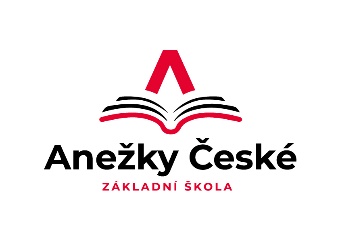           Základní škola Ústí nad Labem,Anežky České 702/17, příspěvková organizace   400 07 Ústí nad LabemIČ:     44555474t.č.:    475 500 032, 475 502 322e-mail:  sekretariat@zsanceske-ul.czQUICK IT									Ing. Martin Durchánek									Ke Třem křížům 154/1									400 07  Ústí nad Labem 									IČ: 03427617 Objednávka č. 105/2023Dobrý den,     na základě Vaší cenové nabídky v částce 366 960,--Kč  objednáváme u Vás 22 ks NTB Dell Latitude 3540, 12th Gen Intel Core i3-1215U (10 MB cache, 6 cores, up to 4.40 GHz Turbo) 8 GB, 1 x 8 GB, DDR4, 3200 MT/s 512 GB, M.2 2230, PCIe NVMe, SSD, Class 3515.6", FHD 1920x1080Dle specifikace:Displej: velikost min. 15,6" FHD, rozlišení min. 1920x1080, frekvence min. 60Hz, svítivost min. 250 nitProcesor: min. 6 jader, min. 8 vláken, frekvence min. 4,4GHz, cache min. 10MB, TDP max. 15W HDD min. 512GB NVMeRAM min. 8GB,  3 200 MHz Rozlišení integrované kamery min. FHD 1920x1080, integrované mechanické zavírání kameryBaterie min. 42Wh, tovární záruka od výrobce min. 3 rokyOS Windows 11 ProNapájecí adaptér min. 65W WiFi karta splňující standardy min. Wi-Fi 6E, 802.11a/b/g/n/ac/ax + Bluetooth 5.3Hmotnost max. 1,85KgKonektivita min. 3x USB 3.0 + 1x USB-C + HDMI + jack 3,5mm Záruka na počítač: továrním záruka od výrobce (mimo baterie) min. 5 let následující pracovní den s vyřízením u kupujícího.Děkujeme V Ústí nad Labem 9.6.2023						Mgr. Jindra Šteflová									     ředitelka školy